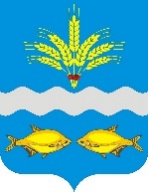 МЕСТНОЕ САМОУПРАВЛЕНИЕАДМИНИСТРАЦИЯ CИНЯВСКОГО СЕЛЬСКОГО ПОСЕЛЕНИЯНЕКЛИНОВСКИЙ РАЙОН РОСТОВСКАЯ ОБЛАСТЬРАСПОРЯЖЕНИЕ   24.10.2023                                                                                                       № 77с. СинявскоеОб утверждении положения об архиве, положения постоянно действующей экспертной комиссии (ЭК)и создании экспертной комиссии (ЭК)Администрации Синявского сельского поселения.В целях осуществления организации, обеспечении учета, хранения,проведения работы по экспертизе ценности документов, имеющих историческое, культурное, научное, социальное, экономическое, политическое значение, образующихся в процессе деятельности администрации Синявского сельского поселения Неклиновского района, в соответствии с Федеральным законом от 22.10.2004 года № 125-ФЗ «Об архивном деле в Российской Федерации», «Федеральным законом от 06.10.2003г. № 131-ФЗ «Об общих принципах организации местного самоуправления в Российской Федерации» (с последующими изменениями и дополнениями):Утвердить положение об архиве администрации Синявского сельского поселения, согласно приложению № 1.Утвердить положение постоянно действующей экспертной комиссии (ЭК) администрации Синявского сельского поселения, согласно приложению № 2.Утвердить состав экспертной комиссии в администрации Синявского сельского поселения, согласно приложению № 3.Признать утратившим силу распоряжение № 204 от 29.12.2015 года "Об утверждении положения об архиве, создании экспертной комиссии (ЭК) Администрации Синявского сельского поселения".Распоряжение разместить на официальном сайте администрации Синявского сельского поселения в информационно-телекоммуникационной сети «Интернет».Контроль за исполнением настоящего распоряжения оставляю за собой. Глава администрации Синявского сельского поселения                                                   С.А.ШведовПриложение №1к распоряжению  №77 от 24.10.2023 годаадминистрации Синявского сельского поселения 1. Общие положения.1.1. Документы администрации Синявского сельского поселения имеющие историческое, культурное, научное, социальное, экономическое и политическое значение, составляют государственную часть (Архивного фонда Российской Федерации, являются собственность государства и подлежат постоянному хранению в государственных архивах Российской Федерации. До передачи на государственное хранение эти документы временно в пределах, установленных Государственной архивной службой Российской Федерации, хранятся в администрации Синявского сельского поселения.1.2.Учреждения обеспечивают сохранность, учет, отбор,упорядочение и использование документов Архивного фонда Российской Федерации, образующихся в их деятельности. В соответствии с правилами, устанавливаемыми Государственной архивной службой, обеспечивают своевременную передачу этих документов на государственное хранение.Все работы, связанные с подготовкой, транспортировкой и передачей архивных документов, производятся силами и за счет администрации. За утрату и порчу документов Архивного фонда Российской Федераций должностные лица администрации несут ответственность в соответствии с действующим законодательством.1.3.В администрации Синявского сельского поселения для хранения документов Архивного фонда Российской Федерации и законченных делопроизводством документов практического назначения, их отбора, учета, использования и подготовки к передаче на государственное хранение создаются архивы. Администрация Синявского сельского поселения обеспечивает архивы необходимым помещением, оборудованием и кадрами.1.4. Архив администрации создается как самостоятельное подразделение, возглавляемое заведующим архивом, либо его функции возлагаются на лицо, ответственное за ведение архива.1.5. В своей работе архив администрации руководствуется законодательством Российской Федерации, законодательными актами по архивному делу, распоряжениями, указаниями вышестоящих организаций, руководства администрации, правилами и другими нормативно-методическими документами Комитета по делам архивов при Правительстве Российской Федерации методическими документами соответствующего учреждения Государственной архивной службы и настоящим положением.1.6.Положение об архиве администрации Синявского сельского поселения разрабатывается на основании Примерного положении и утверждается руководством администрации по согласованию с соответствующим учреждением Государственной архивной службы.I.7.Архив администрации работает по планам, утвержденным руководством администрации и отчитывается перед ней в своей работе.1.8.Контроль за деятельностью архива администрации осуществляет руководство администрации.1.9.Организационно-методическое руководство деятельностью архива администрации осуществляет соответствующее учреждение Государственной архивной службы                       2. Состав документов архива.В архив поступают:2.1.Законченные делопроизводством администрации документы постоянного хранения, образовавшиеся в деятельности структурных подразделений; документы временного /свыше 10 лет/ срока хранения, необходимые в практической деятельности, документы по личному составу х/.2.2.Документы постоянного хранения  и по личному составу
учреждений предшественников х/;2.3.Документы постоянного хранения и по личному составу ликвидированных учреждений, непосредственно подчиненных данной организации х/;2.4.Личные фонды ведущих работников учреждения, поступающих в архив;2.5.служебные и ведомственные издания;2.6.научно-справочный аппарат к документам архива.3.Задачи и функции архива.3.1.Основными задачами архива являются: 3.1.1.Комплектование документами, состав которых предусмотрен разделом 2 настоящего Положения;3.1.2.Учет, обеспечение сохранности, создание научно-справочного аппарата, использование документов, хранящихся в архиве;3.1.3.Подготовка и своевременная передача документов Архивного  фонда РФ на Государственное хранение с соблюдением требований, устанавливаемых Государственной архивном службой РФ. ________________________________________________________________   х/ __  Документы по личному составу могут  поступать в соответствующий архив документов по личному составу при местном органе исполнительной власти.   3.1.4.Осуществление контроля за формированием и оформлением дел в делопроизводстве администрации.3.2.В соответствии с возложенными на него задачами, архив осуществляет следующие функции: 3.2.1.Принимает не позднее, чем через 3 года после завершения делопроизводством, учитывает и хранит документы структурных подразделений администрации, обработанные в соответствии с требованиями, установленными Государственной архивной службой РФ.3.2.2.Разрабатывает и согласовывает с соответствующим архивным  органом графики представления описей на рассмотрение экспертно-
проверочной комиссии соответствующего учреждения ГАС РФ и передачи
документов Архивного фонда РФ на государственное хранение.3.2.3.Составляет и представляет не позднее, чем через 2 года
после завершения делопроизводством, годовые разделы описей дел
постоянного хранения и по личному составу на рассмотрение экспертной службы учреждения и экспертно-проверочной комиссии соответствующего учреждения ГАС РФ.	3.2.4.Осуществляет учет и обеспечивает полную сохранность принятых на хранение дел.3.2.5.Создает, пополняет и совершенствует научно справочный аппарат к хранящимся в архиве делам и документам, обеспечивает его преемственность с научно-справочным аппаратом соответствующего государственного архива.	3.2.6.Организует использование документов:информирует руководство и работников учреждения о составе и содержании документов архива;выдает в установленном порядке дела, документы или копии документов в целях служебного и научного использования, для работы в помещении архива;исполняет запросы организаций и заявления граждан об установлении трудового стажа и другим вопросам социально-правового характера, в установленном порядке выдает копии документов и архивные справки; ведет учет использования документов, хранящихся в архиве.3.2.7.Проводит экспертизу ценности документов, хранящихся в архиве, участвует в работе экспертной комиссии учреждения.3.2.8.Оказывает методическую помощь службе делопроизводства в составлении номенклатуры дел учреждения, контролирует правильность формирования и оформления дел в делопроизводстве, а также подготовку дел к передаче в архив учреждения.3.2.9.Участвует в проведении мероприятий по повышению квалификации работников архива и службы делопроизводства учреждения.3.2.I0.Ежегодно представляет в соответствующий государственный архив сведения о составе и объёме документов по установленной форме.3.2.11.Подготавливает и в установленном порядке передает на хранение соответствующий государственный архив документы Архивного фонда Российской Федерации.                                4.Права архива.Для выполнения возложенных задач и функций архив имеет право:4.1.Контролировать выполнение установленных правил работы с документами в структурных подразделениях учреждения.4.2.Запрашивать от структурных подразделений учреждения сведения, необходимые для работы, архива с учетом обеспечения выполнения всех возложенных на архив задач и функций.5.Ответственность заведующего архивом.5.1.Заведующий архивом несет ответственность за выполнение возложенных за архив задач и функций.Главный специалист АдминистрацииСинявского сельского поселения                                    А.П.Стариченко.Приложение №2к распоряжению № 77 от 24.10.2023годаадминистрации Синявскогосельского поселения1. Общие положения.1.1.Постоянно действующая экспертная комиссия (ЭК) создается в администрации Синявского сельского поселения для организации и проведения работы по экспертизе ценности документов, включая управленческую, научно-техническую и другую специальную документацию, и подготовки их к передаче на государственное хранение.1.2.Постоянно действующая ЭК является совещательным органом при руководстве. Ее решения вступают в силу после их утверждения руководством. В необходимых случаях (см.п.2.4. положения)-только после утверждения согласования с ЭПК комитета по управлению архивным делом администрации области.1.3.Персональный состав ЭК назначается приказом руководителя администрации Синявского сельского поселения из наиболее квалифицированных сотрудников ведущих структурных подразделений, представителя делопроизводственной службы и заведующего архивом (ответственного за архив лица), а также представителя архивного учреждения.ЭК возглавляется первым заместителем руководителя учреждения, а ее секретарем назначается ответственное за архив лицо или ответственный работник делопроизводственной службы.1.4.	В своей работе ЭК руководствуется законодательством России, Законом об Архивном фонде Российской Федерации и архивах, распорядительными документами администрации Синявского сельского поселения приказами и указаниями руководства учреждения, правилами, инструкциями, указаниями Комитета по делам архивов при Правительстве Российской Федерации, нормативно-методическими документами ГАС, и настоящем положением.2. Функции ЭК.В соответствии с возложенными на нее функциями ЭК:2.1.Осуществляет контроль за организацией документовв делопроизводстве администрации Синявского сельского поселения, принимает участие в разработке инструкции о делопроизводстве и номенклатуры дел, других пособий по работе с документами.2.2.Совместно с делопроизводственной службой и ведомственным архивом проводит ежегодный отбор документов для дальнейшего хранения и к уничтожению, принимает непосредственное участие в экспертизе ценности документов.2.3.Рассматривает и принимает решение об одобрениии представлении в установленном порядке на утверждение или согласование:-сводных описей дел постоянного и долговременного (свыше -10 лет) сроков хранения, в том числе спецдокументации и по личному составу;-актов о выделении к уничтожению дел, сроки хранения которых истекли;-предложений об изменений или уточнении сроков хранения документов, установленных действующими нормативно-методическими пособиями (перечни, инструкции, номенклатуры дел и др.), а также об установлении сроков хранения документов, не предусмотренных этими пособиями;-сводной номенклатуры дел учреждения, номенклатур дел его структурных подразделений;-актов об утере или неисправимом повреждении документов постоянного и долговременного сроков хранения, документов по личному составу;-графиков подготовки и передачи дел на госхранение.2.4.Обязательному утверждению учреждениями ЭПК Комитета по управлению архивным делом администрации Ростовской области:-описи дел постоянного и долговременного сроков хранения;-предложения об уточнении, изменении, установлении сроке хранения документов;-акты о неисправимом повреждении и утрате документов постоянного и долговременного сроков хранения, документов по личному составу.Согласованию с архивными учреждениями перед их утверждением подлежат: -описи дел по личному составу;-инструкция о делопроизводстве и номенклатуре дел учреждения;положение об ЭК учреждения.2.5.Проводит консультации для сотрудников учрежденияпо вопросам работы с документами, экспертизы их ценности, а также участвует в организации и проведении проверок состояния работы с документами.2.6.Участвует в работе по:-организации использования документов, определению порядка доступа к документам, имеющим ограничительные грифы, изменению и снятию таких грифов;-совершенствованию работы учреждения, его структурных подразделений по исполнению социально-биографических и тематических запросов юридических и физических лиц.2.7.Организует работу специалистов:-по выявлению владельцев личных архивов и по возможной
передаче ими в состав Архивного фонда России документов по ис-тории организации (дневники, воспоминания, фото-фоно-видеодокуметы, переписка, неопубликованные статьи и др.);-по выявлению и возможному возврату в Россию документов по истории России, своей отрасли, своей организации, которые по различным причинам оказались за границами России;-по инициативному документированию (записи воспоминаний старейших и достойнейших работников учреждения) с целью создания устной истории отрасли и своего учреждения.3. Права ЭК.ЭК предоставляется право:В пределах своей компетенции давать указания струк
турным подразделениям и сотрудникам по всем вопросам работы с
документами.Требовать от руководителей структурных подразделений
розыска недостающих дел постоянного, долговременного хранения
и дел по личному составу, представления ими письменных объяс-
нений в случае утраты или неисправимого повреждения этих дел.Запрашивать от специалистов структурных подразделений заключения и предложения, необходимые для определения ценности и сроков хранения документов.В случае необходимости заслушивать на своих заседаниях информации, отчеты руководителей структурных, подразделений о состоянии работы с документами (обеспечение сохранности, правильность формирования в дела и оформления, утрата или умышленное уничтожение, экспертиза ценности и подготовка к передачи в архив и т.д.).Принимать участие в организации и проведении регио-
нальных смотров работы с документами, в работе по повышению
деловой квалификации сотрудников учреждения по вопросам работы
со служебными документами.Приглашать на заседание в качестве экспертов и консультантов специалистов госархива Ростовской области. Информировать руководство учреждения,  его коллегиальный, орган (при его наличии) по вопросам своей компетенции.                                                  4. Организация работы ЭК.4.1.ЭК работает в тесном контакте с экспертно-провероч-
ными комиссиями Комитета по управлению архивным делом админист-
рации Ростовской области, с ЦЭК отраслевого органа управления,
получает от них соответствующие организационно-методические
указания.4.3.	Заседания комиссии проводятся по мере необходимости,
обязательно протоколируются.Члены ЭК имеют право решающего голоса. Приглашенные консультанты и эксперты имеют право совещательного голоса и в голосовании не участвуют.Решение принимается простым большинством голосов. При разделении голосов поровну решение принимает председатель ЭК и руководство учреждения (в необходимых случаях по согласованию с Комитетом по управлению архивным делом администрации Ростовской области.Особые мнения членов ЭК, экспертов и консультантов заносятся в протокол заседания.4.4.	ЭК в лице ее председателя, его заместителя и секретаря
комиссии имеет право принимать к рассмотрению и возвращать для
доработки некачественно и небрежно подготовленные документы.4.5. Ведение делопроизводства ЭК, хранение и использование ее документов, ответственность за их сохранность возлагается на секретаря комиссии.       Главный специалист Администрации         Синявского сельского поселения                       Стариченко А.П.Приложение №3к распоряжению  № 77 от 24.10.2023годаадминистрации Синявского сельского поселения	Состав экспертной комиссии 	администрации Синявского сельского поселенияПредседатель комиссии:               Глава администрации Синявского сельского                                                         поселения – Шведов Сергей АнатольевичСекретарь комиссии:                     Главный специалист администрации                                                          Синявского сельского поселения –                                                         Стариченко Анастасия ПавловнаЧлены комиссии:                           Начальник отдела экономики и финансов                                                         администрации Синявского сельского                                                          поселения – Барлаухян Зоя Егияевна                                                         Главный бухгалтер администрации                                                         Синявского сельского поселения -                                                         Ющенко Наталья ВадимовнаПОЛОЖЕНИЕоб архиве АдминистрацииСинявскогосельского поселенияУТВЕРЖДАЮГлава АдминистрацииСинявскогосельского поселения_______________Шведов С.А.24.10.2023г.ПОЛОЖЕНИЕпостоянно действующей экспертной комиссии (ЭК) Администрации Синявского сельского поселенияУТВЕРЖДАЮГлава АдминистрацииСинявского сельского поселенияС.А.Шведов                      24.10.2023г.